Załącznik nr 2 do uchwały nr 88/2020Zarządu PFRON z dnia 21 grudnia 2020 r.Złącznik nr 4 do Regulaminukonkursu grantowego dla jednostek samorządu terytorialnego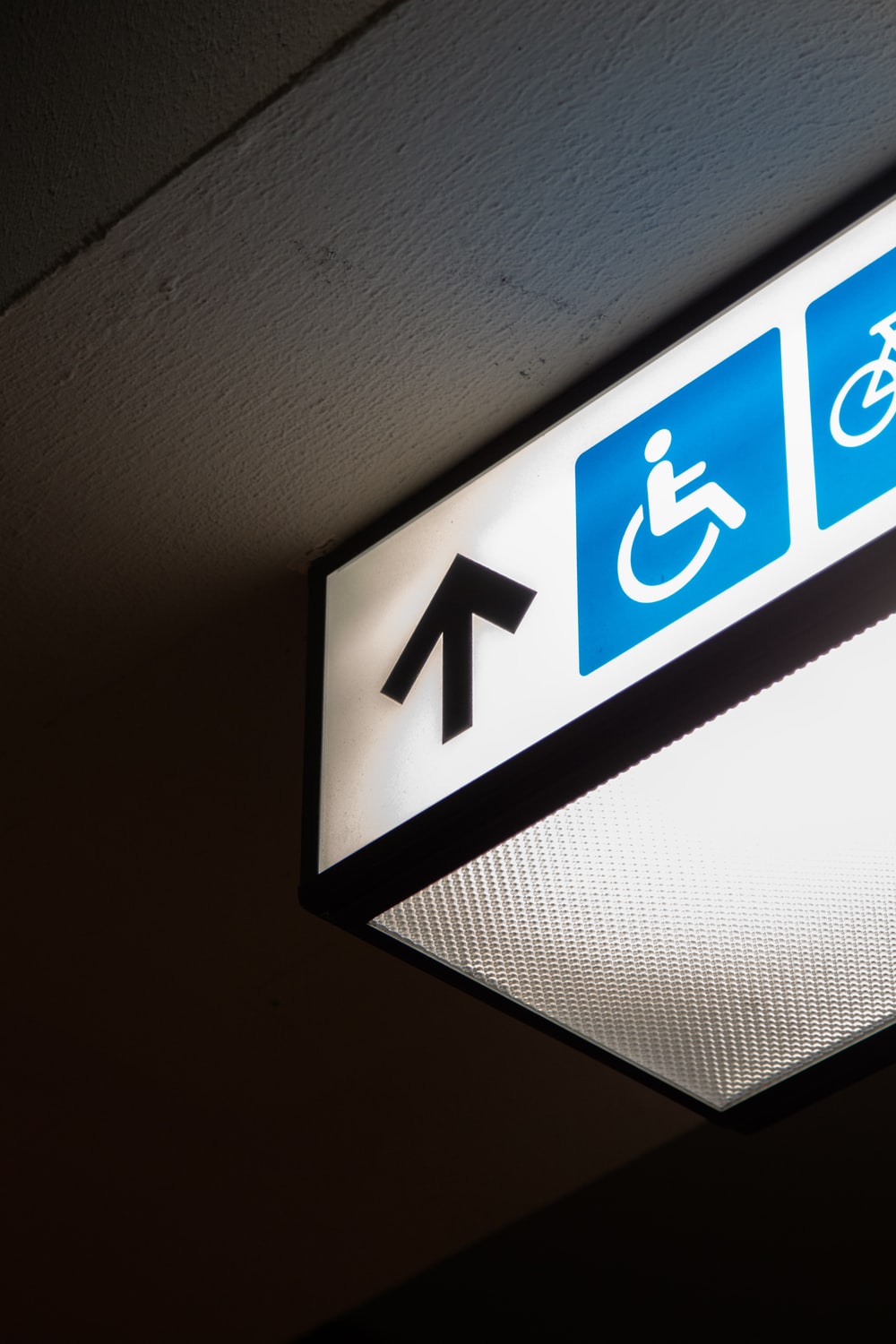 Warszawa 2020Wydawca: 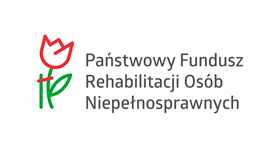 Państwowy Fundusz Rehabilitacji Osób Niepełnosprawnych (PFRON) al. Jana Pawła II 13, 00-828 Warszawatel.: 22 50 55 500www.pfron.org.plOpracowanie zostało przygotowane za zlecenie PFRON przez Bluehill Sp. z o.o. z siedzibą w Warszawie przy ul. Stępińskiej 22/30 w ramach projektu pozakonkursowego pt. „Usługi indywidualnego transportu door-to-door oraz poprawa dostępności architektonicznej wielorodzinnych budynków mieszkalnych”, Działanie 2.8 PO WERWprowadzenie W Rządowym Programie Dostępność Plus, ustanowionym przez Radę Ministrów uchwałą 
z dnia 17 lipca 2018 r., zaplanowano działania związane z zapewnieniem usług transportu indywidualnego (tzw. usługi door-to-door) dla osób z potrzebą wsparcia w zakresie mobilności, poprzez uruchomienie specjalnego programu skierowanego dla samorządów terytorialnych. Zgodnie z założeniami Rządowego Programu Dostępność Plus, działania te powinny zwiększyć dostępność do zatrudnienia oraz dostępność do usług publicznych, takich jak: usługi opiekuńcze, edukacyjne, zdrowotne oraz umożliwić korzystanie z dóbr kultury. Dlatego też wdrożenie usług door-to-door, zgodnie z założeniami, ma przyczynić się do zwiększenia aktywizacji społeczno-zawodowej. Co istotne, poprawa dostępności transportowej dotyczyć ma szerszej grupy niż osoby z niepełnosprawnościami - powinna uwzględniać również osoby z potrzebą wsparcia w zakresie mobilności ze względu m.in. na starszy wiek czy stan zdrowia.Wsparcie dla samorządów terytorialnych oferowane przez Państwowy Fundusz Rehabilitacji Osób Niepełnosprawnych (PFRON) w ramach projektu „Usługi indywidualnego transportu door-to-door oraz poprawa dostępności architektonicznej wielorodzinnych budynków mieszkalnych”, finansowanego ze środków Programu Operacyjnego Wiedza Edukacja Rozwój (PO WER) 2014-2020 Działanie 2.8. Wsparcie dla uprawnionych jednostek samorządu terytorialnego (JST) będzie udzielane w ramach konkursu ogłoszonego przez PFRON zgodnie z założeniami przyjętymi przez Komitet Monitorujący PO WER. Warunkiem przyznania dofinansowania będzie opracowanie przez wnioskodawców (tj. uprawnione JST) kompleksowej Koncepcji transportu osób z potrzebą wsparcia w zakresie mobilności (Koncepcja transportu).Niniejsze Wytyczne mają umożliwić jednostkom samorządu terytorialnego prawidłowe opracowanie kompleksowej Koncepcji transportu. Właściwie przygotowana Koncepcja transportu pozwoli na przygotowanie dokumentów niezbędnych do złożenia wniosku 
w konkursie grantowym ogłaszanym przez PFRON, w tym opracowanie Regulaminu świadczenia usług door-to-door oraz wypełnienie Formularza koncepcji organizacji usług. Wytyczne powinny ułatwić realizację usług transportowych door-to-door po uzyskaniu dofinansowania w ramach PO WER. Celem Wytycznych jest także pomoc jednostkom samorządu terytorialnego 
w uporządkowaniu problematyki związanej z rozwojem lokalnej infrastruktury transportowej, w kontekście usług kierowanych do osób z potrzebą wsparcia w zakresie mobilności, w powiązaniu z ich aktywizacją społeczno-zawodową.Wytyczne zawierają wykaz elementów, które powinny zostać uwzględnione przez jednostki samorządu terytorialnego w przygotowanej Koncepcji transportu. Sposób 
i zakres wykorzystania Wytycznych uzależniony jest od uwarunkowań danej jednostki samorządu terytorialnego, struktury demograficznej i skali oczekiwań osób z potrzebami wsparcia w zakresie mobilności, infrastruktury transportowej i drogowej, czy stopnia współpracy samorządu z organizacjami pozarządowymi lub podmiotami prywatnymi. Dlatego też w Wytycznych nie została wskazana minimalna ani maksymalna objętość Koncepcji transportu, istotne jest, by zawierała ona wymagane, zgodnie z Wytycznymi, elementy 
i informacje.Wytyczne stanowić mają rodzaj „listy sprawdzającej” dla jednostek samorządu terytorialnego w zakresie uwzględnienia w Koncepcji transportu wszystkich niezbędnych elementów tak, by działania w zakresie uruchamiania usług transportowych door-to-door 
w całym kraju były realizowane według jednakowych standardów, oraz aby były komplementarne. Istotne jest też, by po zakończeniu finansowania usług door-to-door ze środków PO WER mogły być one realizowane samodzielnie przez jednostki samorządu terytorialnego.Wytyczne zostały ustrukturyzowane w sześć bloków zagadnień, jakie powinny znaleźć się 
w Koncepcji transportu:Analiza dokumentów strategicznych i programów JST w kontekście aktywizacji społeczno-zawodowej osób z potrzebą wsparcia w zakresie mobilności.Ocena niezaspokojonych potrzeb transportowych osób z potrzebą wsparcia w zakresie mobilności.Opis działań prowadzonych przez JST i inne podmioty na rzecz aktywizacji społeczno-zawodowej osób z potrzebą wsparcia w zakresie mobilności.Opis rozwiązań transportowych funkcjonujących na terenie objętym koncepcją skierowanych do osób z potrzebą wsparcia w zakresie mobilności.Propozycje sposobów zaspokojenia potrzeb transportowych (w tym szczególnie sposób organizacji usług) osób z potrzebą wsparcia w zakresie mobilności.Opis powiązania proponowanego sposobu świadczenia usług transportowych dla osób z ograniczoną mobilnością z działaniami podejmowanymi na rzecz ich aktywizacji społeczno-zawodowej i działaniami JST, mającymi na celu poprawę dostępności przestrzeni dla tych osób.Minimalny okres, na jaki musi zostać opracowana Koncepcja transportu powinien odpowiadać planowanemu okresowi realizacji projektu dotyczącego świadczenia usług door-to-door oraz trwałości projektu (trwałość projektu realizowanego przez JST wynosi co najmniej 
12 miesięcy po zakończeniu finansowania usług transportowych door-to-door z PO WER). Maksymalny okres obowiązywania Koncepcji transportu uzależniony jest od przyjętych przez jednostkę samorządu terytorialnego założeń i celów.Koncepcja transportu osób z potrzebą wsparcia w zakresie mobilności będzie stanowiła obowiązkowy element treści wniosku JST o dofinansowanie usług door-to-door, składanego w ramach konkursu ogłoszonego przez PFRON i będzie brana pod uwagę przez ekspertów przy ocenie wniosków o dofinansowanie. Zatwierdzony dokument JST będzie musiała przedłożyć do PFRON. Wytyczne nie określają formuły prawnej przyjęcia przez jednostkę samorządu terytorialnego Koncepcji transportu. Decyzję w tym zakresie podejmuje jednostka samorządu terytorialnego, z uwzględnieniem wymogów obowiązującego prawa i stosowanej w danej jednostce praktyki. Ważne jest by Koncepcja transportu stanowiła, pod względem formalno-prawnym, dokument obowiązujący na terenie objętym projektem (tj. terenie danej jednostki lub jednostek samorządu terytorialnego). Słownik używanych pojęćAktywizacja społeczno-zawodowa – rozwijanie aktywności w życiu publicznym, społecznym i zawodowym przez osoby z potrzebą wsparcia w zakresie mobilności poprzez niwelowanie barier związanych z mobilnością tych osób. Aktywizacja ma przyczynić się m.in. do zwiększenia szans rozwoju tych osób, udziału w edukacji, korzystania z infrastruktury społecznej i zwiększenia aktywności zawodowej (określnie spójne z definicją usług aktywnej integracji zawartymi w Wytycznych Ministra Rozwoju i Finansów w zakresie realizacji przedsięwzięć w obszarze włączenia społecznego i zwalczania ubóstwa z wykorzystaniem środków Europejskiego Funduszu Społecznego i Europejskiego Funduszu Rozwoju Regionalnego na lata 2014-2020 - aktualna wersja wytycznych znajduje się na stronie internetowej www.funduszeeuropejskie.gov.pl w zakładce „Zapoznaj się z prawem i dokumentami”). Usługi aktywnej integracji definiują cel realizacji usług transportu door-to-door.Beneficjenci – wszystkie osoby do których adresowane są strategie, programy, polityki oraz działania aktywizacji społeczno-zawodowej.Bon mieszkańca gminy – forma współfinansująca usługę społeczną, w zależności od potrzeb danej gminy (wynikających z diagnozy).Dostępność - dostępność architektoniczna, cyfrowa oraz informacyjno-komunikacyjna, 
co najmniej w zakresie określonym przez minimalne wymagania, służące zapewnieniu dostępności osobom ze szczególnymi potrzebami, o których mowa w art. 6 ustawy z dnia 
19 lipca 2019 r. o zapewnianiu dostępności osobom ze szczególnymi potrzebami 
(Dz. U. z 2019 r. poz. 1696, z późn. zm.).Jednostki samorządu terytorialnego (jednostki, jednostki samorządu, JST) – gminy, związki i porozumienia gmin, powiaty oraz związki i porozumienia powiatów, które w ramach Projektu zamierzają uruchomić usługę indywidualnego transportu door-to-door dla osób z potrzebą wsparcia w zakresie mobilności oraz – opcjonalnie – przeprowadzić niezbędne i odpowiednie usprawnienia w celu zapewnienia dostępności architektonicznej wielorodzinnych budynków mieszkalnych.Koncepcja transportu – kompleksowa koncepcja transportu osób z potrzebą wsparcia 
w zakresie mobilności; dokument niezbędny do złożenia wniosku w ramach konkursu grantowego dotyczącego finansowania usług transportowych door-to-door organizowanego przez Państwowy Fundusz Rehabilitacji Osób Niepełnosprawnych.Osoby z potrzebą wsparcia w zakresie mobilności – osoby, które mają trudności 
w samodzielnym przemieszczaniu się np. ze względu na ograniczoną sprawność (w tym: poruszające się na wózkach inwalidzkich, poruszające się o kulach, niewidome, słabowidzące i in.). Będą to zarówno osoby z potrzebą wsparcia w zakresie mobilności posiadające orzeczenie o stopniu niepełnosprawności (lub równoważne), jak i osoby nieposiadające takiego orzeczenia.Program Dostępność Plus – Rządowy Program ustanowiony przez Radę Ministrów uchwałą 102/2018 z dnia 17 lipca 2018 r., w którym w ramach zadania nr 22 pn.: „Mobilność” zaplanowano m.in. działania dotyczące zapewnienia usługi transportu indywidualnego door-to-door dla osób z potrzebą wsparcia w zakresie mobilności.PFRON – Państwowy Fundusz Rehabilitacji Osób Niepełnosprawnych.Projekt grantowy – projekt wdrożenia usług indywidualnego transportu door-to-door realizowany przez jednostkę samorządu terytorialnego finansowany w ramach Projektu PFRON.Projekt PFRON – projekt Usługi indywidualnego transportu door-to door oraz poprawa dostępności architektonicznej wielorodzinnych budynków mieszkalnych realizowany przez Państwowy Fundusz Rehabilitacji Osób Niepełnosprawnych w ramach Działania 2.8 Programu Operacyjnego Wiedza Edukacja Rozwój (PO WER) na lata 2014-2020.Taksówka społeczna – usługa społeczna zapewniająca mobilność osobom, które ze względu na wiek czy niepełnosprawność nie mogą w pełni samodzielnie uczestniczyć w życiu społecznym. W usługach przeznaczonych dla osób poruszających się na wózkach, z kierowcą może dodatkowo przyjechać asystent, który pomaga wsiąść do pojazdu, a po dotarciu do celu,  pomaga również w wejściu do budynku, pokonaniu schodów, drzwi itp.Usługa door-to-door – usługa indywidualnego transportu osoby z potrzebą wsparcia w zakresie mobilności, obejmująca pomoc w wydostaniu się z mieszkania lub innego miejsca, przejazd i pomoc w dotarciu do miejsca docelowego. Pojęcie indywidualnego transportu obejmuje również sytuacje, w których z transportu korzysta w tym samym czasie – o ile pozwalają na to warunki pojazdu - kilka osób uprawnionych jadąc z jednej wspólnej lokalizacji do wspólnego miejsca docelowego albo jadąc z kilku lokalizacji do wspólnego miejsca docelowego i z powrotem.Ustawa o dostępności – ustawa z dnia 19 lipca 2019 r. o zapewnianiu dostępności osobom ze szczególnymi potrzebami (Dz. U. 2019 poz. 1696, z późń. zm.).Użytkownicy/Użytkowniczki – osoby z potrzebą wsparcia w zakresie mobilności i korzystające z usług door-to-door i z usprawnień w budynkach wielorodzinnych, które ukończyły 
18 rok życia. Wielorodzinny budynek mieszkalny - budynek mieszkalny zawierający 2 lub więcej mieszkań, przy czym budynki w zabudowie bliźniaczej, szeregowej lub grupowej są budynkami jednorodzinnymi (zgodnie z definicją zawartą w rozporządzeniu Ministra Infrastruktury z dnia 12 kwietnia 2002 r. w sprawie warunków technicznych, jakim powinny odpowiadać budynki 
i ich usytuowanie). Poprawa dostępności dotyczy wielorodzinnych budynków mieszkalnych, 
a nie instytucji.Wytyczne – Wytyczne do przygotowania przez wnioskodawców kompleksowej koncepcji transportu osób z potrzebą wsparcia w zakresie mobilności.Analiza dokumentów strategicznych i/lub programów rozwoju danej jednostki samorządu terytorialnego, w których uwzględnione zostały działania na rzecz aktywizacji zawodowej i społecznej osób z ograniczoną mobilnościąKoncepcja transportu powinna zawierać wykaz obowiązujących w danej JST dokumentów strategicznych i programowych dotyczących aktywizacji zawodowej i społecznej oraz transportu mieszkańców, w tym osób z potrzebą wsparcia w zakresie mobilności. Wykaz dokumentów powinien zawierać co najmniej:nazwę dokumentu, podmiot przyjmujący dokument, datę przyjęcia, okres obowiązywania;wskazanie celów dokumentu;określenie poszczególnych grup beneficjentów działań przewidzianych 
w dokumencie;krótki opis form oraz metod działań określonych w dokumencie, związanych z aktywizacją społeczno-zawodową i transportem mieszkańców.Możliwe jest przedstawienie wykazu dokumentów w formie tabelarycznej.Dokumenty strategiczne i programowe należy przedstawić odrębnie, w podziale na dwie grupy: dokumenty o charakterze lokalnym (przyjmowane przez daną jednostkę samorządu terytorialnego); dokumenty o charakterze regionalnym i o charakterze krajowym, do których stosowania i wdrażania jest zobowiązana dana jednostka. Pierwsza grupa powinna obejmować dokumenty o charakterze lokalnym, stanowione przez samą jednostkę samorządu terytorialnego (lub jednostki w przypadku składania projektów przez związki/ porozumienia gmin lub powiatów), w szczególności następujące dokumenty:gminna lub powiatowa strategia rozwiązywania problemów społecznych przyjmowana na podstawie ustawy o pomocy społecznej; powiatowy program działań na rzecz osób niepełnosprawnych w zakresie: rehabilitacji społecznej, rehabilitacji zawodowej i zatrudniania oraz przestrzegania praw osób niepełnosprawnych (na podstawie ustawy o rehabilitacji zawodowej i społecznej oraz zatrudnianiu osób niepełnosprawnych);gminne lub powiatowe strategie rozwoju lub programy rozwoju (przyjmowane odpowiednio na podstawie ustawy o samorządzie powiatowym lub ustawy 
o samorządzie gminnym);powiatowe programy przeciwdziałania bezrobociu oraz aktywizacji lokalnego rynku pracy (przyjmowane na podstawie ustawy o samorządzie powiatowym);programy współpracy gminy lub powiatu z organizacjami pozarządowymi (przyjmowane na podstawie ustawy o działalności pożytku publicznego 
i o wolontariacie);programy promocji zatrudnienia oraz aktywizacji lokalnego rynku pracy (przyjmowane na podstawie ustawy o promocji zatrudnienia i instytucjach rynku pracy).W przypadku posiadania przez jednostkę innych niż wymienione powyżej, dokumentów strategicznych lub programowych, powinna ona również je przedstawić w ramach wspomnianego wykazu.Druga grupa powinna obejmować dokumenty o charakterze regionalnym i krajowym, 
do których stosowania i wdrażania jest zobowiązana dana jednostka, w szczególności:strategia rozwoju województwa (właściwego dla danej jednostki);strategia wojewódzka w zakresie polityki społecznej (właściwa dla danej jednostki);wojewódzkie programy dotyczące poprawy warunków życia społecznego 
i zawodowego osób niepełnosprawnych oraz wojewódzkie polityki senioralne;strategie i programy rządowe na rzecz osób niepełnosprawnych dotyczące poprawy warunków życia społecznego i zawodowego osób niepełnosprawnych;Rządowy Program Dostępność Plus;strategie i programy senioralne o zasięgu regionalnym lub krajowym, w tym program Polityka społeczna wobec osób starszych 2030. Bezpieczeństwo – Uczestnictwo – Solidarność przyjęty przez Radę Ministrów w dniu 26 października 2018 r.W tym przypadku w opisie należy skupić się na zadaniach, beneficjentach, metodach działania i efektach dotyczących danej jednostki, a nie całego regionu lub kraju.Jednostka może również odnieść się do innych dokumentów strategicznych lub programowych, jeżeli uzna to za właściwe.Jeżeli wyżej wspomniane strategie i programy rozwoju podlegały ocenie, monitoringowi, ewaluacji lub kontroli, jednostka powinna przedstawić ich syntetycznie wyniki. 
W szczególności w kontekście celowości oraz efektywności polityk i programów, w tym skuteczności metod aktywizacji społeczno-zawodowej oraz zapewnienia beneficjentom usług transportowych. W szczególności dotyczy to strategii i programów na poziomie lokalnym. W przypadku planowania w okresie realizacji Projektu przyjmowania nowych dokumentów, strategii, programów lub aktualizacji obecnie obowiązujących w danej jednostce, należy w Koncepcji transportu wskazać te dokumenty i określić zakres nowych lub zmienianych regulacji, o ile wiązać się one będą z aktywizacją społeczno-gospodarczą lub kwestiami transportowymi. W szczególności należy odnieść się do ewentualnych planowanych działań związanych z:wdrażaniem w danej jednostce wymogów wynikających z ustawy o dostępności oraz ze szczególnym uwzględnieniem zadania nr 22 pn.: „Mobilność” Rządowego Programu Dostępność Plus; wdrażaniem lub zamiarem wdrażania projektu Centrum Usług Społecznych (taką możliwość wprowadzono od 1 stycznia 2020 r. zgodnie z ustawą z dnia 19 lipca 
2019 r. o realizowaniu usług społecznych przez centrum usług społecznych, 
Dz.U. 2019 poz. 1818). Gdyby więc jednostka zdecydowała się na utworzenie centrum usług społecznych w postaci przewidzianej ww. ustawą, miałoby to istotne znaczenie dla aktywizacji społeczno-zawodowej osób z potrzebą wsparcia w zakresie mobilności. W tej sytuacji powinno być to również opisane w Koncepcji transportu 
ze wskazaniem zakresu i form działania planowanego centrum usług społecznychAnaliza niezaspokojonych potrzeb transportowych osób z potrzebą wsparcia 
w zakresie mobilności w kontekście ich aktywizacji społeczno-zawodowejJakość analizy dokonanej przez jednostkę samorządu terytorialnego – opisana w tej części Wytycznych ma istotne znaczenie dla prawidłowego (odnoszącego się do niezaspokojonych potrzeb transportowych) sformułowania oferty usług transportowych door-to-door i wyboru optymalnego modelu świadczenia tych usług. Analiza ta służyć ma bowiem ocenie niezaspokojonych potrzeb transportowych oraz zdefiniowania grupy docelowej i zakresu potrzeb wsparcia mobilności osób o ograniczonych możliwościach. Analiza powinna też obejmować informację o realizowanych na terenie jednostki usługach asystenckich oraz innych usługach (np. usługi opiekuńcze, rodzinne domy pomocy społecznej) skierowanych do osób z potrzebą wsparcia w zakresie mobilności.Koncepcja transportu powinna zawierać podstawową diagnozę społeczną opracowaną 
na podstawie dostępnych i posiadanych przez jednostkę danych statystycznych 
i demograficznych dotyczących osób mieszkających na terenie, który ma zostać objęty projektem grantowym, uwzględniając szacunkowe dane dotyczące osób z potrzebą wsparcia w zakresie mobilności. Diagnoza społeczna powinna odnosić się także do rodzaju i jakości transportu publicznego i niepublicznego na terenie objętym Koncepcją transportu w tym miejsc wykluczonych komunikacyjnie (czyli miejsc do których nie dociera zorganizowany transport lub dociera w minimalnym stopniu).Kolejnym elementem mającym znaczenie dla oceny stopnia zaspokojenia potrzeb osób 
z potrzebą wsparcia w zakresie mobilności jest przedstawienie lokalizacji i dostępności lokalnych instytucji. Należy wskazać miejsce lokalizacji instytucji poprzez określenie np. w centrum/ na obrzeżach miejscowości/poza miejscowością oraz dostępność (z łatwym/trudnym dojazdem komunikacją publiczną, z ułatwieniami architektonicznymi (jakimi)/bez ułatwień architektonicznych). W analizie powinno znaleźć się liczbowe oszacowanie wielorodzinnych budynków mieszkalnych z barierami architektonicznymi, w których mieszkają potencjalni użytkownicy lub potencjalne użytkowniczki usług transportowych door-to-door. W analizie dotyczącej dostępności urzędów/instytucji oraz wielorodzinnych budynków mieszkalnych zawartej w Koncepcji transportu powinno się wziąć pod uwagę następujące braki rozwiązań związanych z potrzebami osób z ograniczoną mobilnością:alternatywne w stosunku do schodów metody pokonywania różnic wysokości;odpowiednia szerokość przestrzeni komunikacyjnych;odpowiednie wysokości elementów wyposażenia;drzwi automatyczne;poręcze przy schodach, pochylniach itp.;oznaczenia w alfabecie Braille’a i inne oznaczenia dotykowe;mapy i ścieżki dotykowe;inne.Koncepcja transportu powinna odnieść się także do następujących barier i utrudnień np.:wysokie krawężniki;zbyt wąskie przestrzenie komunikacyjne, drzwi, korytarze, klatki schodowe;brak wind, strome pochylnie, brak pochylni itp.brak poręczy przy schodach, pochylniach.Opis działań prowadzonych przez jednostkę samorządu terytorialnego, organizacje pozarządowe oraz inne podmioty na rzecz aktywizacji społeczno-zawodowej osób z potrzebą wsparcia w zakresie mobilności na terenie objętym usługami transportuW kolejnej części Koncepcji transportu należy przedstawić syntetyczny wykaz działań na rzecz aktywizacji społeczno-zawodowej osób z potrzebą wsparcia w zakresie mobilności realizowanych obecnie na terenie objętym projektem grantowym. Chodzi o to by z jednej strony zidentyfikować i efektywnie wykorzystać istniejące możliwości 
i struktury, a z drugiej strony, by zapewnić komplementarność wsparcia i nie finansować obszarów, w których wsparcie publiczne jest już dostateczne lub potrzeby są zaspokojone w stopniu wystarczającym. Opis działań realizowanych obecnie na rzecz aktywizacji społeczno-zawodowej osób 
z potrzebą wsparcia w zakresie mobilności przedstawiony w Koncepcji transportu powinien być syntetyczny i zawierać:wskazanie podmiotu podejmującego działania aktywizujące, np. kursy zawodowe i edukacyjne, doradztwo zawodowe, poradnictwo prawne i obywatelskie (nazwa podmiotu, lokalizacja);określenie obszaru działania podmiotu podejmującego działania aktywizujące;opis grupy beneficjentów działania aktywizującego wraz z ich oszacowaniem liczbowym w skali miesiąca lub roku;wskazanie, w jakim stopniu z usług aktywizujących korzystają osoby z potrzebą wsparcia w zakresie mobilności, przy czym pamiętać trzeba, że – zgodnie z przyjętą definicją - krąg tych osób jest szerszy i dotyczy nie tylko osób 
z niepełnosprawnościami;czy i w jaki sposób organizowany jest ewentualny transport dla beneficjentów działań aktywizujących.Minimalny krąg podmiotów obecnie podejmujących działania aktywizujące powinien być następujący:jednostka (jednostki) samorządu terytorialnego przygotowująca Koncepcję transportu, podmioty podległe JST (np. ośrodek pomocy społecznej, powiatowe centrum pomocy rodzinie); podmioty prowadzące działania aktywizujące na zlecenie JST (np. organizacje pozarządowe realizujące zlecone zadania publiczne);instytucje publiczne inne niż jednostka przygotowująca Koncepcję transportu oraz podmioty realizujące działania na zlecenie tych instytucji (np. instytucje realizujące bezpośrednio programy rządowe, wojewódzkie i powiatowe); organizacje pozarządowe lub podmioty komercyjne prowadzące działania w zakresie aktywizacji społeczno-zawodowej działające na terenie objętym Koncepcją transportu, z tym że należy przyjąć szeroką definicję organizacji pozarządowych obejmującą też przedsiębiorstwa społeczne (np. spółdzielnie socjalne). W opisie należy zaznaczyć, do której kategorii przynależy opisywany podmiot podejmujący działania aktywizujące. W zależności od przyjętego sposobu przygotowywania Koncepcji transportu możliwe jest przedstawienie danych zawartych w tej części w formie tabelarycznej.Opis funkcjonujących rozwiązań transportowych realizowanych przez jednostkę samorządu terytorialnego, organizacje pozarządowe i sektor prywatny na terenie objętym koncepcją skierowanych do osób z potrzebą wsparcia w zakresie mobilnościJednostka samorządu terytorialnego powinna przedstawić informacje o funkcjonującej na terenie objętym Koncepcją transportu sieci transportowej, rozumianej jako działające na tym terenie:połączenia kolejowe wszystkich operatorów (m.in. miejscowości objęte kursami kolejowymi, częstotliwość kursów); połączenia autokarowe działających na terenie operatorów publicznych (np. PKS, komunikacja miejska) oraz prywatnych (m.in. miejscowości objęte kursami autobusowymi, częstotliwość kursów); inne możliwości transportowe w danych uwarunkowaniach lokalnych (tramwaje, trolejbusy, komunikacja wodna np. tramwaje wodne).Uzyskane przez JST informacje od operatorów, w miarę możliwości, powinny obejmować opis dostępności tej komunikacji dla osób z potrzebami wsparcia w zakresie mobilności np. w zakresie następujących udogodnień: miejsca na wózki inwalidzkie, odpowiednie drzwi, możliwość przemieszczania się na terenie infrastruktury dworcowej, informacje dla pasażerów, poręcze, urządzenia wspomagające wsiadanie (wagony 
z windami lub rozkładanymi podjazdami), odpowiednia informacja dźwiękowa i wizualna. Koncepcja transportu powinna zawierać informacje o funkcjonującej na terenie objętym projektem grantowym sieci transportowej, w tym o dostępności komunikacji autobusowej i kolejowej dla osób z potrzebami wsparcia w zakresie mobilności.Opisując lokalną sieć komunikacyjną jednostka powinna też uwzględnić nie tylko możliwość samych połączeń, ale też odnieść się do dostępności miejsc postojowych, dworców, przystanków itd. (dla osób z dysfunkcją ruchu, słuchu i wzroku) – tzn. wskazać ogólnie w jakim stopniu spełniają one standardy dostępności dla osób z potrzebą wsparcia w zakresie mobilności w odniesieniu do dostępności architektonicznej, dźwiękowej i wizualnej. W tym zakresie posiłkować się można minimalnymi wymaganiami służącymi zapewnieniu dostępności osobom ze szczególnymi potrzebami określonymi w art. 6 ustawy o dostępności oraz standardami projektowania budynków dla osób z niepełnosprawnościami opracowanymi przez Ministerstwo Funduszy i Polityki Regionalnej.Ponadto, jednostka powinna przedstawić wykaz i krótki opis istniejących możliwości transportowych na terenie objętym Koncepcją transportu, adresowanych do osób 
z potrzebą wsparcia w zakresie mobilności (np. dojazdy dzieci z niepełnosprawnościami do szkoły, dowóz na warsztaty terapii zajęciowej, transport sanitarny) poprzez podanie następujących danych w podziale na usługi obligatoryjne i fakultatywne:jaki podmiot realizuje transport, na czyje zlecenie;z jakich środków transport jest finansowany, w tym wskazanie czy są to środki PFRON;kto może skorzystać z transportu;w jakim zakresie może z niego skorzystać beneficjent usługi;jaki tabor transportowy jest do dyspozycji;czy tabor spełnia normy i czy jest przystosowany do przewozu osób na wózkach (jeśli tak to, ile miejsc jest dostępnych, w jaki sposób się do niego wchodzi (np. winda, najazd, rozkładane szyny), czy wózek podczas jazdy jest zabezpieczony wg. norm dot. trójpunktowego/ czteropunktowego zabezpieczenia wózka etc.);czy istnieją możliwości wykorzystania posiadanego taboru transportowego na inne, dodatkowe przejazdy np. w ramach projektu grantowego.Ta część Koncepcji transportu powinna też zawierać krótki opis terenu gminy lub powiatu w kontekście wykluczenia komunikacyjnego poprzez wskazanie terenów, miejscowości, do których nie dociera lub bardzo rzadko dociera komunikacja publiczna lub prywatna.Propozycje sposobów zaspokojenia potrzeb transportowych (w tym szczególnie sposób organizacji usług) osób z potrzebą wsparcia w zakresie mobilnościBiorąc pod uwagę analizę popytu na usługi transportowe door-to-door, oczekiwania osób z potrzebą wsparcia w zakresie mobilności oraz lokalne uwarunkowania, JST powinna przedstawić w Koncepcji transportu opis planowanego modelu świadczenia usług door-to-door, wraz z określeniem zasad współpłatności (o ile dotyczy). Możliwa jest też sytuacja, gdy opłaty będą pobierane przez JST już po zakończeniu realizacji projektu grantowego, w okresie jego trwałości (nawet w sytuacji braku ich pobierania w okresie realizacji projektu) - wówczas nie podlegają one zwrotowi. Przy czym wskazać trzeba, że usługi door-to-door muszą być przystępne cenowo dla osób z nich korzystających. Kolejny warunek, jaki musi spełniać wybrany sposób realizacji usługi door-to-door dotyczy nakierowania usług na aktywizację społeczno-zawodową. Usługi te muszą być komplementarne z możliwościami dofinansowania transportu osób z niepełnosprawnościami lub zakupu środków transportu ze środków PFRON 
np. w ramach zatwierdzonego przez Radę Nadzorczą PFRON „Programu wyrównywania różnic między regionami III” – obszar D.Dotychczas istniejące w Polsce rozwiązania wskazują, że jednostki będą miały do wyboru jeden z trzech podstawowych modeli świadczenia usług: zlecenie usług door-to-door podmiotowi komercyjnemu; powierzenie usług door-to-door organizacji pożytku publicznego oraz samodzielne świadczenie usług przez JST lub spółkę komunalną.Pierwsze dwa modele polegają na zleceniu realizacji usługi transportowej door-to-door wyspecjalizowanemu podmiotowi zewnętrznemu w oparciu o procedury zamówień publicznych lub procedury z ustawy o działalności pożytku publicznego i o wolontariacie. 
W obu przypadkach elementem uzupełniającym jest sytuacja, gdy rodzaj potrzeb użytkownika/użytkowniczki nie wymaga przewozu specjalistycznym taborem.Trzeci model polega na zakupie przez jednostkę samorządu terytorialnego lub spółkę komunalną pojazdu dostosowanego do przewożenia osób z potrzebami wsparcia 
w zakresie mobilności lub jego leasingu i zatrudnienie kwalifikowanego kierowcy 
i ewentualnie dodatkowych osób (np. asystenta kierowcy, tłumacza języka migowego), 
w tym do pomocy/asysty w pokonywaniu schodów i innych barier architektonicznych. W każdym z modeli transport może być realizowany w oparciu o samochody bez dostosowania z zapewnioną asystą, lub zapewnienie asysty użytkownikowi lub użytkowniczce w dotarciu do publicznego transportu funkcjonującego na terenie jednostki samorządu terytorialnego. JST może wykorzystywać własne samochody do realizacji takiej formy usługi.Usługa transportu door-to-door może być realizowana również w formie usługi taksówki społecznej, rozumianej jako usługa społeczna zapewniająca mobilność osobom, które ze względu na wiek czy niepełnosprawność nie mogą w pełni samodzielnie uczestniczyć w życiu społecznym.Niezależnie od omówionych wyżej trzech podstawowych modeli świadczenia usług transportowych door-to-door, dopuszczalne są modyfikacje sposobów świadczenia usług 
w zależności od uwarunkowań lokalnych i możliwości danej jednostki samorządu terytorialnego (np. zlecenie obsługi transportu door-to-door realizowanej z użyciem pojazdu będącego własnością JST, częściowe zlecenie usługi transportu door-to-door).Kluczowym źródłem wiedzy na temat charakterystyki możliwych modeli świadczenia usług door-to-door jest zestawienie opracowane w ramach badania zleconego przez PFRON, dostępne na stronie internetowej PFRON pod adresem https://www.pfron.org.pl/o-funduszu/projekty/projekty-ue/program-operacyjny-wiedza-edukacja-rozwoj/uslugi-indywidualnego-transportu-door-to-door-oraz-poprawa-dostepnosci-architektonicznej-wielorodzinnych-budynkow-mieszkalnych/.Wybrany model świadczenia usług transportowych door-to-door powinien być opisany 
i uzasadniony w Koncepcji transportu oraz obejmować następujące kwestie:Określenie kryteriów dostępu do usługi (w tym kręgu uprawnionych) oraz sposobu wykazywania i dokumentowania przez użytkowników/użytkowniczki uprawnienia do skorzystania z usługi.Zakres i sposób gromadzenia niezbędnych danych użytkowników/użytkowniczek usługi door-to-door.Sposób i formę realizacji usługi transportowej door-to-door, w szczególności określenie obowiązków osób realizujących usługi door-to-door, w tym osób udzielających pomocy w dotarciu do pojazdu i z pojazdu lub asystowania w dotarciu do publicznego środka transportu.Określenie zasięgu terytorialnego realizowanych usług zgodnie z przyjętą koncepcją, przy czym usługi transportowe door-to-door mogą być realizowane poza terenem JST wnioskującej o grant.Formy współpłacenia za usługi, w tym sposób pobierania opłat i ich dokumentowania.Formy bonu dla mieszkańca gminy.Określenie zakresu dostosowania pojazdów do potrzeb osób z potrzebami wsparcia w zakresie mobilności. Syntetyczne wskazanie sposobów dotarcia z informacją o realizacji usług door-to-door do potencjalnych użytkowników/użytkowniczek, z uwzględnieniem osób 
z dysfunkcją wzroku i słuchu. Określenie sposobu zamawiania usługi door-to-door przez użytkownika/użytkowniczkę z uwzględnieniem możliwości i potrzeb osób 
z dysfunkcją narządu ruchu, wzroku i słuchu.Określenie zasad i form zgłaszania opinii, reklamacji i uwag klientów usług transportowych door-to-door.Opis sposobu kontroli i monitoringu jakości usług door-to-door.Formy i zakres rozpatrywania skarg i reklamacji dotyczących jakości usług 
door-to-door.JST na podstawie dokonanej diagnozy społecznej i analiz potrzeb powinna przedstawić założenia liczbowe dotyczące planowanej usługi transportowej door-to-door. 
W szczególności powinna określić: liczbę pojazdów i rodzaj pojazdów (m.in. przez określenie dopuszczalnej liczby przewożonych osób, w tym poruszających się na wózkach), szacowaną liczbę beneficjentów/beneficjentek, którzy/które potrzebują pomocy asystenta podróży (bez podstawiania przystosowanego środka transportu – np. osoby 
z niepełnosprawnością narządu słuchu lub wzroku),szacowaną liczbę kursów (miesięcznie/rocznie), szacowaną roczną średnią długość kursów (w km),maksymalną długość kursu,szacowaną liczbę użytkowników/użytkowniczek systemu usług transportowych door-to-door, zgodnie z wymaganiami opisanymi poniżej.Jednostka powinna przedstawić szacunkowe dane dotyczące potencjalnych użytkowników i użytkowniczek korzystających z usług, w podziale na następujące kategorie:osoby z niepełnosprawnościami (o ile to możliwe w podziale na rodzaje niepełnosprawności - ruchowa, osoby z dysfunkcja słuchu, osoby z dysfunkcją wzroku), osoby z trudnościami w poruszaniu nieposiadające orzeczenia o stopniu niepełnosprawności, osoby w wieku senioralnym z potrzebą wsparcia w zakresie mobilności, inne kategorie osób (należy wskazać jakie).Profil użytkowników/użytkowniczek usługi transportu door-to-door powinien uwzględniać również możliwość pojawienia się osób towarzyszących osobom uprawnionym (np. opiekunowie osób ze znacznym stopniem niepełnosprawności) oraz wskazanie możliwości i skali korzystania z usług door-to-door przez osoby, którym towarzyszy pies asystujący lub pies przewodnik.W ramach profilu użytkowników/użytkowniczek powinno się też znaleźć określenie, kto 
i w jakich okolicznościach nie będzie mógł korzystać z usług door-to-door, mimo że może deklarować potrzebę wsparcia w zakresie mobilności. Chodzi tu m.in. o przypadki powtarzających się nieuzasadnionych rezygnacji z zamawianych kursów, braki płatności 
za kursy w przypadku przyjęcia płatności po zakończeniu realizacji usługi, dostępności dla konkretnych użytkowników/użytkowniczek innych form transportu, niezasadne korzystanie ze specjalnego systemu transportu door-to-door w odniesieniu do posiadanych trudności w zakresie mobilności.Ostatnim elementem w ramach tej części Koncepcji transportu powinno być wskazanie mierników i sposobu oceny stopnia zaspokajania potrzeb transportowych osób 
z potrzebą wsparcia w zakresie mobilności. Jednostki mogą w tym zakresie wybrać najbardziej odpowiadające im sposoby mierzenia ilościowego i jakościowego w kontekście własnych zasobów i potrzeb, z tym, że ustalony minimalny zakres danych musi być przez jednostkę zbierany. Wskaźnikami pomiaru efektów projektu grantowego muszą być co najmniej: liczba użytkowników/użytkowniczek usług door-to-door, w tym liczba osób potrzebujących pomocy/asysty (rocznie, miesięcznie), liczba zrealizowanych kursów (rocznie, miesięcznie), liczba odmów kursów z powodu braku możliwości ich realizacji (rocznie, miesięcznie), liczba rezygnacji z kursów (rocznie, miesięcznie).Faktycznie osiągnięte wartości wskaźników, obrazujące efekty projektu grantowego powinny być porównywane z wartościami planowanymi na etapie składania wniosku do PFRON. Analiza efektów projektu powinna też uwzględniać koszty funkcjonowania systemu usług door-to-door, tj. co najmniej obliczenie średniego kosztu jednego przejazdu oraz roczny koszt systemu usług transportowych door-to-door w przeliczeniu na jednego użytkownika lub użytkowniczkę. W przypadku oceny jakościowej usług door-to-door ocenie powinny podlegać co najmniej: informacje pozyskane z systemu skarg i reklamacji oraz analiza dobrowolnych ankiet satysfakcji klientów. Powiązanie proponowanego sposobu świadczenia usług transportowych dla osób z ograniczoną mobilnością z działaniami podejmowanymi na rzecz aktywizacji społeczno-zawodowej osób z potrzebą wsparcia w zakresie mobilności i planowanymi działaniami JST, mającymi na celu poprawę dostępności przestrzeni dla osób z potrzebą wsparcia w zakresie mobilności Biorąc pod uwagę, że uruchomienie przez jednostkę usług door-to-door musi uwzględniać kontekst aktywizacji społeczno-zawodowej użytkowników lub użytkowniczek tych usług, należy w Koncepcji transportu wykazać związek proponowanego zakresu i metod świadczenia usług door-to-door z ww. aktywizacją.W szczególności należy wykazać, iż istniejące (i zidentyfikowane wcześniej w Koncepcji transportu) na terenie objętym projektem grantowym różne możliwości aktywizacji społeczno-zawodowej (realizowane przez jednostkę lub przez inne podmioty) będą mogły być wykorzystane w większym stopniu przez użytkowników usług transportowych door-to-door. Należy w tym przypadku odnieść się do planowanej liczby użytkowników/użytkowniczek systemu usług door-to-door, ich profilu i zaspokajanych potrzeb.W tej części Koncepcji transportu należy również opisać inne działania zrealizowane lub planowane przez jednostkę lub inne podmioty na terenie objętym projektem grantowym, a dotyczące poprawy dostępności dla osób z potrzebą wsparcia w zakresie mobilności (w szczególności związane z wdrażaniem wymogów z ustawy o dostępności). Opisane powinny być m.in. działania dotyczące: poprawy dostępności budynków użyteczności publicznej, urzędów, poprawy jakości dróg i chodników, poprawy informacji i komunikacji wizualnej, wprowadzenia szkoleń specjalistycznych dla pracowników jednostek samorządowych. Opisany powinien być także sposób wykorzystania istniejącej już lokalnej infrastruktury. Wskazane działania powinny ułatwiać pełniejsze wykorzystanie możliwości realizacji usług transportowych door-to-door oraz wzmocnić dostęp do narzędzi aktywizacji społeczno-zawodowej. W związku z tym, że zgodnie z Projektem PFRON badany będzie stopień wpływu uruchomienia usług transportowych door-to-door na aktywizację społeczno-zawodową użytkowników/użytkowniczek tych usług konieczne jest wskazanie w Koncepcji transportu mierników ilościowych i sposobu oceny stopnia wykorzystania usług door-to-door dla  aktywizacji społeczno-zawodowej. Wskaźnikami w tym zakresie będą: odsetek użytkowników lub użytkowniczek, którzy/które skorzystali/skorzystały 
z usługi transportowej door-to-door w celu aktywizacji społeczno-zawodowej 
w relacji do wszystkich użytkowników/użytkowniczek korzystających z tych usług,odsetek przejazdów w ramach usług transportowych door-to-door wykorzystywanych w celach aktywizacji społeczno-zawodowej w relacji do wszystkich przejazdów (zakładając, że niektóre osoby będą korzystały wielokrotnie z usług).Chodzi o zbieranie danych ilościowych dotyczących celów przejazdów realizowanych 
w ramach usług door-to-door. W celu ułatwienia sposobu zbierania tych danych, należy zawrzeć w Koncepcji transportu przejrzyście sformułowane możliwości określenia 
i prostego wyboru celu przejazdu, który będzie deklarował korzystający z usługi door-to-door przy zamawianiu usługi i które będą obejmowały aktywizację społeczno-zawodową. Ewaluacja wpływu zrealizowanych usług transportowych door-to-door na aktywizację społeczno- zawodową będzie prowadzona w odrębnym trybie, dlatego też jednostki powinny wprowadzić ten element, co najmniej w ankietach satysfakcji klientów, wskazane jednakże jest wprowadzenie możliwości pozyskania danych na etapie procedury zamawiania usługi. Wykaz przywołanych aktów prawnychUstawa z dnia 19 lipca 2019 r. o zapewnianiu dostępności osobom ze szczególnymi potrzebami (Dz. U. 2019 poz. 1696, z późn. zm.).Ustawa z dnia 27 sierpnia 1997 r. o rehabilitacji zawodowej i społecznej oraz zatrudnianiu osób niepełnosprawnych (Dz. U. z 2020 r. poz. 426, z późn. zm.).Ustawa z dnia 8 marca 1990 r. o samorządzie gminnym (Dz.U. 2019, poz. 506, z późn. zm.).Ustawa z dnia 5 czerwca 1998 r. o samorządzie powiatowym (Dz.U. 2019, poz. 511 z późn. zm.).Ustawa z dnia 24 kwietnia 2003 r. o działalności pożytku publicznego i o wolontariacie (Dz.U. 2019, poz. 688, z późn. zm.).Ustawa z dnia 19 lipca 2019 r. o realizowaniu usług społecznych przez centrum usług społecznych (Dz.U. 2019, poz. 1818)Ustawa z dnia 12 marca 2004 r. o pomocy społecznej (Dz.U. 2019, poz. 1507, z późn. zm.).Ustawa z dnia 20 kwietnia 2004 r. o promocji zatrudnienia i instytucjach rynku pracy (Dz.U. 2019, poz. 1482 z późn. zm.).Ustawa z dnia 20 czerwca 1997 r. - Prawo o ruchu drogowym (Dz.U. 2018, poz. 1990, 
z późn. zm.).Ustawa z dnia 15 listopada 1984 r. Prawo przewozowe (Dz.U. 2020,poz. 8).